                   КАРАР	      ПОСТАНОВЛЕНИЕ                03.04.2013 й.                                №25                              03.04.2013 г.    О внесении изменений  в постановление главы администрациисельского поселения Ермолкинский сельсовет муниципальногорайона Белебеевский район  РБ  № 2  от  10.01.2012 года «О порядке администрирования доходов бюджета  и осуществ-ления полномочий администратора доходов бюджетов бюджетнойсистемы  Российской Федерации  администрации  сельскогопоселения  Ермолкинский   сельсовет   муниципального района Белебеевский район  Республики Башкортостан»В целях своевременного перечисления безвозмездных поступлений в бюджет сельского поселения Ермолкинский сельсовет   ПОСТАНОВЛЯЮ:  1. Дополнить следующий  код бюджетной классификации: Глава сельского поселенияЕрмолкинский сельсовет :                                                                         Г.Н.ЯковлевБАШКРТОСТАН  РЕСПУБЛИКАҺЫБЕЛЕБЕЙ РАЙОНЫ МУНИЦИПАЛЬ РАЙОНЫНЫН ЕРМОЛКИНО АУЫЛ СОВЕТЫАУЫЛ БИЛӘМӘҺЕ ХАКИМИӘТЕ452022, Ермолкино  ауылы, Ленин урамы, 29аТел. 2-92-19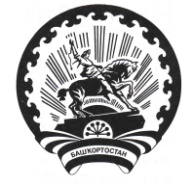 АДМИНИСТРАЦИЯ СЕЛЬСКОГО ПОСЕЛЕНИЯЕРМОЛКИНСКИЙ СЕЛЬСОВЕТМУНИЦИПАЛЬНОГО РАЙОНА БЕЛЕБЕЕВСКИЙРАЙОН РЕСПУБЛИКИ БАШКОРТОСТАН452022, с. Ермолкино, ул. Ленина, 29аТел. 2-92-19 791 2 02 04999 10 7503 151  Межбюджетные трансферты, передаваемые бюджетам поселений на осуществление дорожной деятельности в границах сельских поселений